Hallo! 
Dit is je planning voor week 2. 
Deze weekplanning vind je ook terug op onze nieuwe schoolwebsite: www.deschatkistberchem.be. 
Ga naar “klassen” en klik dan op “4A” of “4B”. 

Heb je graag extra uitleg over de oefening? De uitleg vind je achter de pijl  .
De link van de filmpjes van Xnapda kan je aanklikken op onze weekplanning via de schoolwebsite. Je kan ze ook zelf opzoeken op www.xnapda.be.  
Lukt het je niet alleen? Heb je onze hulp nodig? Stuur ons een privé berichtje via WhatsApp!
Wij antwoorden je zo snel mogelijk om jouw probleem op te lossen.

Werk je je taken af volgens de planning, dan heb je in het weekend geen huiswerk . Dikke knuffels 
juf Romy(0474/56.35.58), juf Fien(0496/07.06.07) en juf Evelyne(0494/44.08.30)
                                                                                                                                                                                  √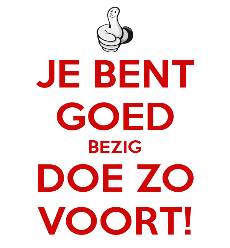 MAANDAG27/04Verbeteren:Verbeter met een groene balpen je taken van week 1 met de correctiesleutels van wiskunde, taal en spelling.Het is belangrijk dat je jouw fouten begrijpt en dat je leert uit de verbetering.MAANDAG27/04Knutselen:SSSSSSSSSSSSSSStttttt op zondag 10 mei is het moederdag.
In de grote envelop vind je een kartonnen fotokader. Versier deze creatief en steek er een mooi foto voor mama in.MAANDAG27/04De grote #BLIJFINUWKOT bingo:Start vandaag en kies een leuke opdracht.
Klaar? Kleur het vakje in.DINSDAG 28/04Wiskunde:bundel p.16DINSDAG 28/04Wiskunde:bundel p.17leertakenschrift p.96 MK12DINSDAG 28/04Wiskunde:bundel p.18DINSDAG 28/04Taal:werkwoordenblok p.38gebruik werkwoordenschemafilmpje Xnapda: enkelvoud en meervoud
https://www.xnapda.be/filmpjes/4de-leerjaar/enkelvoud-meervoud-1-meerDINSDAG 28/04Spelling:bundel p.11werkschrift p.71 spellingweter 17DINSDAG 28/04Spelling:bundel p.12 werkschrift p.84 spellingweter 42+43filmpje Xnapda: hoofdletters
https://www.xnapda.be/filmpjes/4de-leerjaar/hoofdlettersWOENSDAG29/04Wiskunde:bundel p.19WOENSDAG29/04Wiskunde:bundel p.20WOENSDAG29/04Wiskunde:bundel p.21leertakenschrift p.80 MK2WOENSDAG29/04Taal:werkwoordenblok p.39WOENSDAG29/04Spelling:bundel p.13werkschrift p. 67 spellingweter 9filmpje Xnapda: aai, ooi, oei
https://www.xnapda.be/filmpjes/4de-leerjaar/aai-ooi-oeiWOENSDAG29/04Spelling:bundel p.14werkschrift p.72 spellingweter 19DONDERDAG30/04Wiskunde:bundel p.22leertakenschrift p. 81+82 MK3                              p. 83 MK4DONDERDAG30/04Wiskunde:bundel p.23+24leertakenschrift p. 78+79 MK1              DONDERDAG30/04Taal:werkwoordenblok p.43gebruik werkwoordenschemafilmpje Xnapda: werkwoorden de tegenwoordige tijd
https://www.xnapda.be/filmpjes/4de-leerjaar/werkwoorden-de-tegenwoordige-tijdDONDERDAG30/04Spelling:bundel p.15werkschrift p.75 spellingweter 26
                      p.73 spellingweter 21
                      p.74 spellingweter 22filmpjes Xnapda: ei en ij
https://www.xnapda.be/filmpjes/4de-leerjaar/ei-ijDONDERDAG30/04Spelling:Bundel p.16werkschrift p.83 spellingweter 40+41filmpje Xnapda: leestekens
https://www.xnapda.be/filmpjes/4de-leerjaar/leestekens-en-soorten-zinnenVRIJDAG 1/05Wiskunde:bundel p.25VRIJDAG 1/05Wiskunde:bundel p.26leertakenschrift p.93 MK9VRIJDAG 1/05Taal:werkwoordenblok p.44gebruik werkwoordenschemaVRIJDAG 1/05Spelling:bundel p.17+18werkschrift p.66 spellingweter 4+5EXTRA: #BLIJFINUWKOT bingo.
Kies tijdens de hele coronatijd zelf wanneer je een opdracht doet. 
Heb je horizontaal (-) , verticaal (I) of diagonaal (/ \) 5 gekleurde vakjes? 
Dan heb je BINGO. 
Trek een foto van je blad en stuur dit door in de WhatsApp groep van je klas.